Cartões que iniciam 92.04 e 88.04 contas VB TRANSPORTESConta Correta: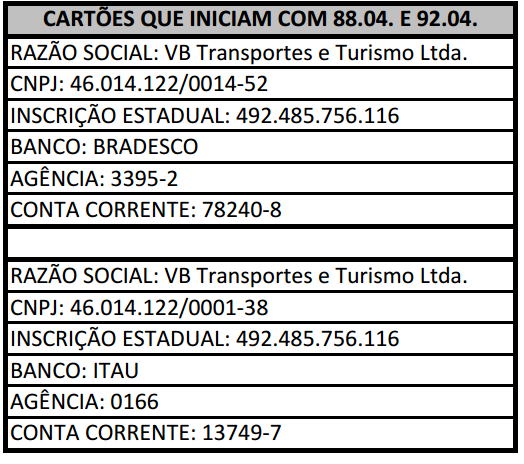 Cartões que iniciam 88.13,88. 14 e 91.04 contas VIAÇÃO BOA VISTAConta Correta: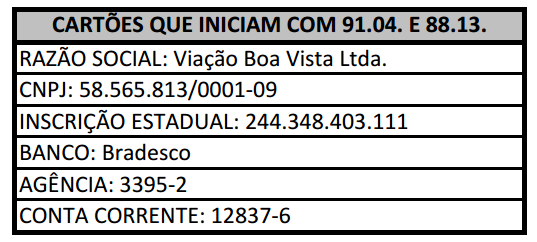 Cartões que iniciam 91.11 contas RÁPIDO LUXOConta correta: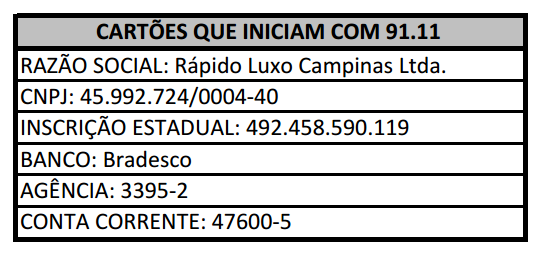 